抚顺石化安全生产培训中心2021年5月培训计划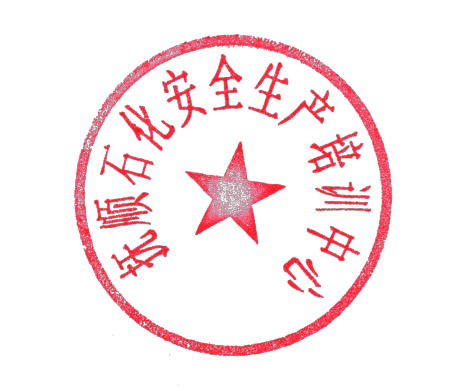 	抚顺石化安全生产培训中心	2021/4/22考试场次序号培训班期号培训类别培训日期培训地点计划人数课时12021烷基化工艺初培一期危险化学品安全作业5月10日~5月21日实训楼401212天22021化工自动化仪表复审二期（广西）危险化学品安全作业5月11日~5月12日广西292天